2023年1-9月江苏省邮政行业运行情况1-9月，全省邮政行业寄递业务量累计完成94.0亿件，同比增长12.6%。其中，快递业务量(不包含邮政公司包裹业务)累计完成69.1亿件，同比增长14.0%。1-9月，全省同城快递业务量累计完成6.6亿件，同比下降5.6%；异地业务量累计完成62.2亿件，同比增长16.7%；国际/港澳台业务量累计完成2176.0万件，同比下降8.6%。1-9月，邮政函件业务量累计完成8495.0万件，同比下降4.3%；包裹业务量累计完成89.0万件，同比增长9.3%；报纸业务量累计完成11.1亿份，同比增长2.0%；杂志业务量累计完成3285.7万份，同比下降0.9%；汇兑业务量累计完成33.3万笔，同比下降13.1%。1-9月，全省邮政行业业务收入（不包括邮政储蓄银行直接营业收入）累计完成848.3亿元，同比增长10.7%。其中，快递业务收入累计完成634.8亿元，同比增长9.8%。9月份，全省邮政行业寄递业务量完成11.2亿件，同比增长11.2%。其中，快递业务量完成8.5亿件，同比增长14.8%。9月份，全省邮政行业业务收入完成96.7亿元，同比增长7.8%。其中，快递业务收入完成77.4亿元，同比增长8.1%。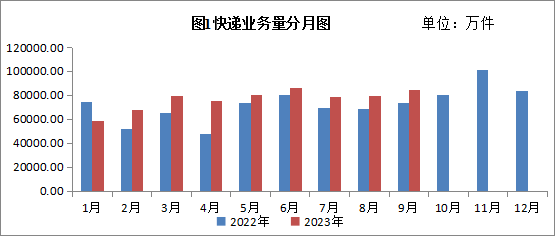 1-9月，同城、异地、国际/港澳台快递业务量分别占全部快递业务量的9.6%、90.1%和0.3%；业务收入分别占全部快递收入的6.1%、61.0%和8.0%。与去年同期相比，同城快递业务量的比重下降了2个百分点，异地快递业务量的比重上升了2.1个百分点，国际/港澳台业务量的比重下降了0.1个百分点。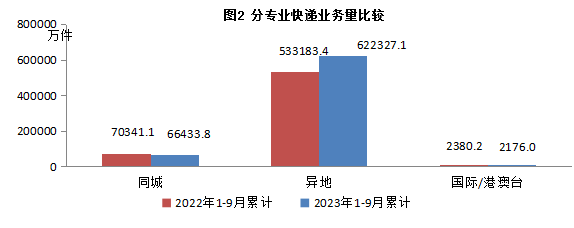 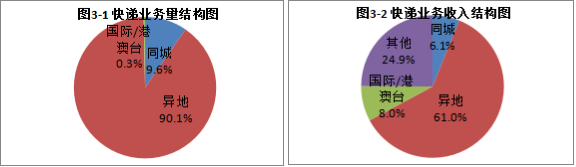 1-9月，快递与包裹服务品牌集中度指数CR8为83.1。备注：部分数据因四舍五入的原因，存在着与分项合计不等的情况。全省邮政行业发展情况表分地市快递企业业务量和业务收入情况表指标名称单位9月9月比去年同期增长（%）比去年同期增长（%）指标名称单位累计当月累计当月一、邮政行业寄递业务量万件939763.1112020.712.611.2 1、快递业务万件690936.984517.514.014.8 其中：同城万件66433.88263.1-5.613.8       异地万件622327.176015.816.715.1国际/港澳台万件2176.0238.6-8.6-13.8 2.邮政公司寄递业务万件248826.227503.28.91.3 其中：函件万件8495.0803.7-4.3-43.9       包裹万件89.0119.321.6订销报纸累计数万份111034.012461.42.03.1订销杂志累计数万份3285.7365.1-0.9-0.9       汇兑万笔33.34.1-13.1-10.6二、邮政行业业务收入亿元848.396.710.77.8其中：快递业务亿元634.877.49.88.1  邮政公司寄递业务亿元32.33.42.6-7.5注：1.邮政行业业务收入中未包括邮政储蓄银行直接营业收入。
    2.快递业务中不包含邮政公司包裹业务。注：1.邮政行业业务收入中未包括邮政储蓄银行直接营业收入。
    2.快递业务中不包含邮政公司包裹业务。注：1.邮政行业业务收入中未包括邮政储蓄银行直接营业收入。
    2.快递业务中不包含邮政公司包裹业务。注：1.邮政行业业务收入中未包括邮政储蓄银行直接营业收入。
    2.快递业务中不包含邮政公司包裹业务。注：1.邮政行业业务收入中未包括邮政储蓄银行直接营业收入。
    2.快递业务中不包含邮政公司包裹业务。注：1.邮政行业业务收入中未包括邮政储蓄银行直接营业收入。
    2.快递业务中不包含邮政公司包裹业务。单位快递业务量快递业务量快递业务量快递业务量快递业务收入快递业务收入快递业务收入快递业务收入单位本年累计  （万件）排名同比增长（%）占全省比重（%）本年累计  （万元）排名同比增长（%）占全省比重（%）江苏省690936.914.0100.06347655.19.8100.0南京市71032.737.710.3759666.8214.212.0无锡市57963.14-12.08.4745002.23-2.311.7徐州市49132.3633.07.1355904.5622.65.6常州市30164.9910.24.4471825.859.47.4苏州市185545.5110.926.91922447.6111.330.3南通市77204.629.711.2522193.04-4.28.2连云港市40841.8737.45.9233020.91010.93.7淮安市30313.9841.94.4209447.91115.23.3盐城市20657.11333.03.0170230.11314.72.7扬州市29705.81022.04.3254314.2817.94.0镇江市23408.01116.23.4237167.0918.83.7泰州市20669.61216.83.0183854.61217.12.9宿迁市54297.6525.67.9282580.6715.04.5注：表格中的数据为四舍五入后的数据注：表格中的数据为四舍五入后的数据注：表格中的数据为四舍五入后的数据注：表格中的数据为四舍五入后的数据注：表格中的数据为四舍五入后的数据注：表格中的数据为四舍五入后的数据注：表格中的数据为四舍五入后的数据注：表格中的数据为四舍五入后的数据注：表格中的数据为四舍五入后的数据注：表格中的数据为四舍五入后的数据注：表格中的数据为四舍五入后的数据注：表格中的数据为四舍五入后的数据注：表格中的数据为四舍五入后的数据注：表格中的数据为四舍五入后的数据注：表格中的数据为四舍五入后的数据注：表格中的数据为四舍五入后的数据注：表格中的数据为四舍五入后的数据注：表格中的数据为四舍五入后的数据